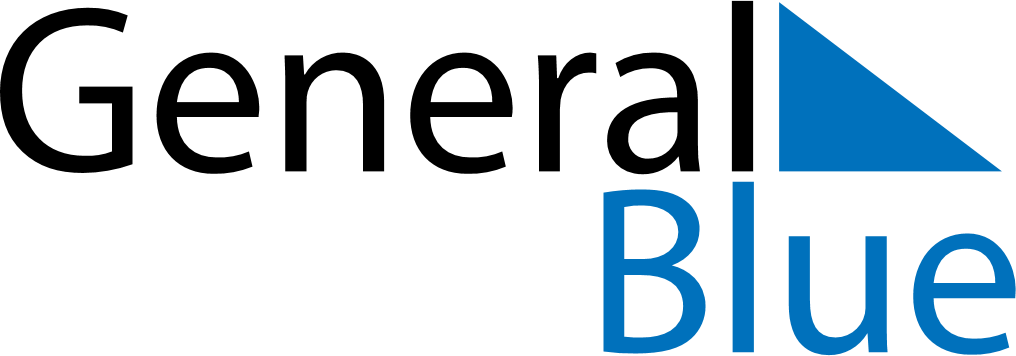 July 2028July 2028July 2028New ZealandNew ZealandSundayMondayTuesdayWednesdayThursdayFridaySaturday123456789101112131415Matariki16171819202122232425262728293031